Załącznik nr 2 Krzyżówki matematyczne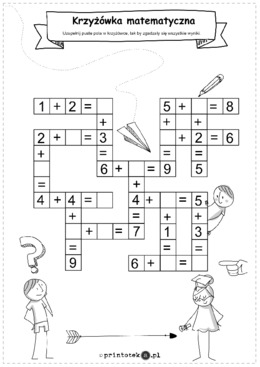 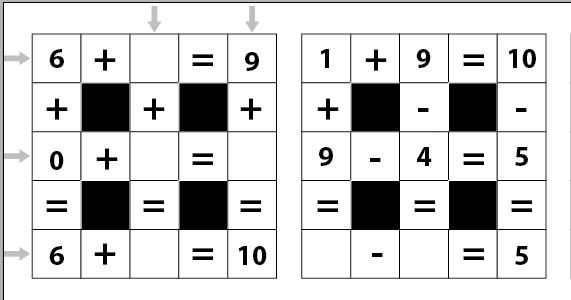 